Паспорт объекта Глава Старочигольского сельского поселенияАннинского муниципального района Воронежской области                                                О.В. БлиноваОбъект имуществаОбъект имущества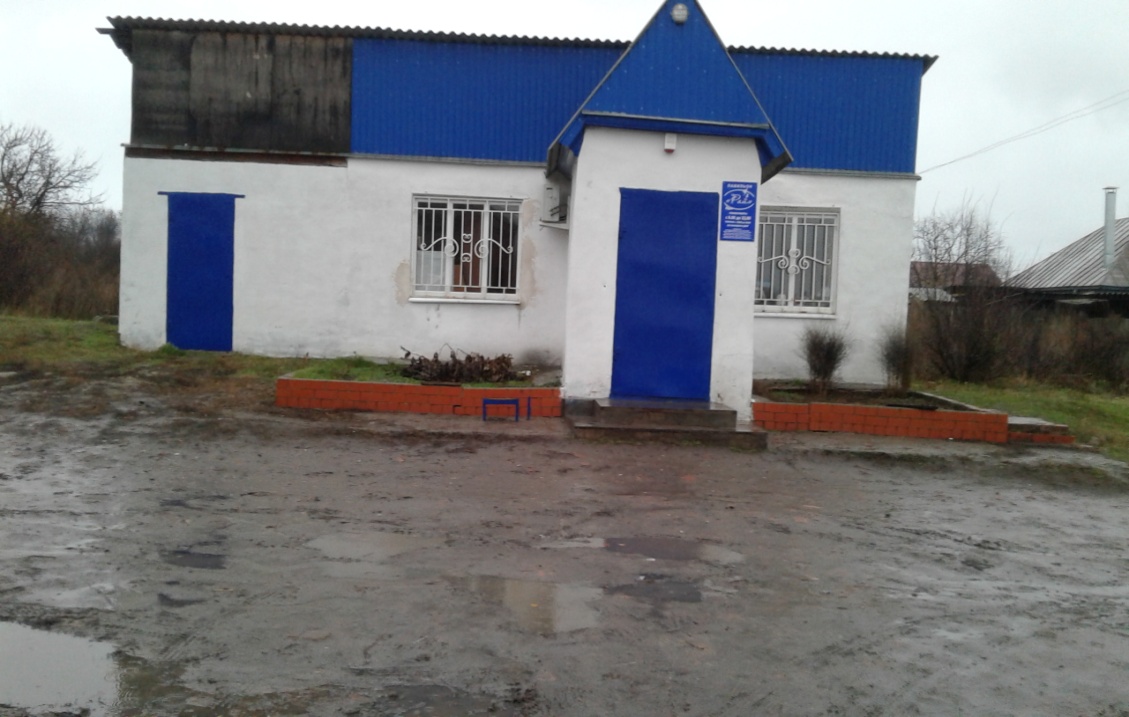 Описание объекта государственного или муниципального имуществаТип имущества (согласно сведениям ЕГРН)- земельный участокКадастровый номер36:01:0660008:61Литер, этажностьПлощадь   112кв.мМесторасположение Воронежская область Аннинский район, с. Старая Чигла ул. Колхозная,1аКатегория земель, разрешенное использование (для з/у) Земли населенных пунктов, для нужд торговлиИные сведения (в зависимости от объекта имущества)Наличие инженерных сетей и подъездных путей:ЭлектроэнергияГазОтоплениеВодоснабжениеВодоотведениеСвязь, ИнтернетПарковкаМатериал стен, материал перекрытийСостояние объекта:3.1 Требует косметического ремонта3.2 Требует капитального ремонтаТребует замены коммуникаций